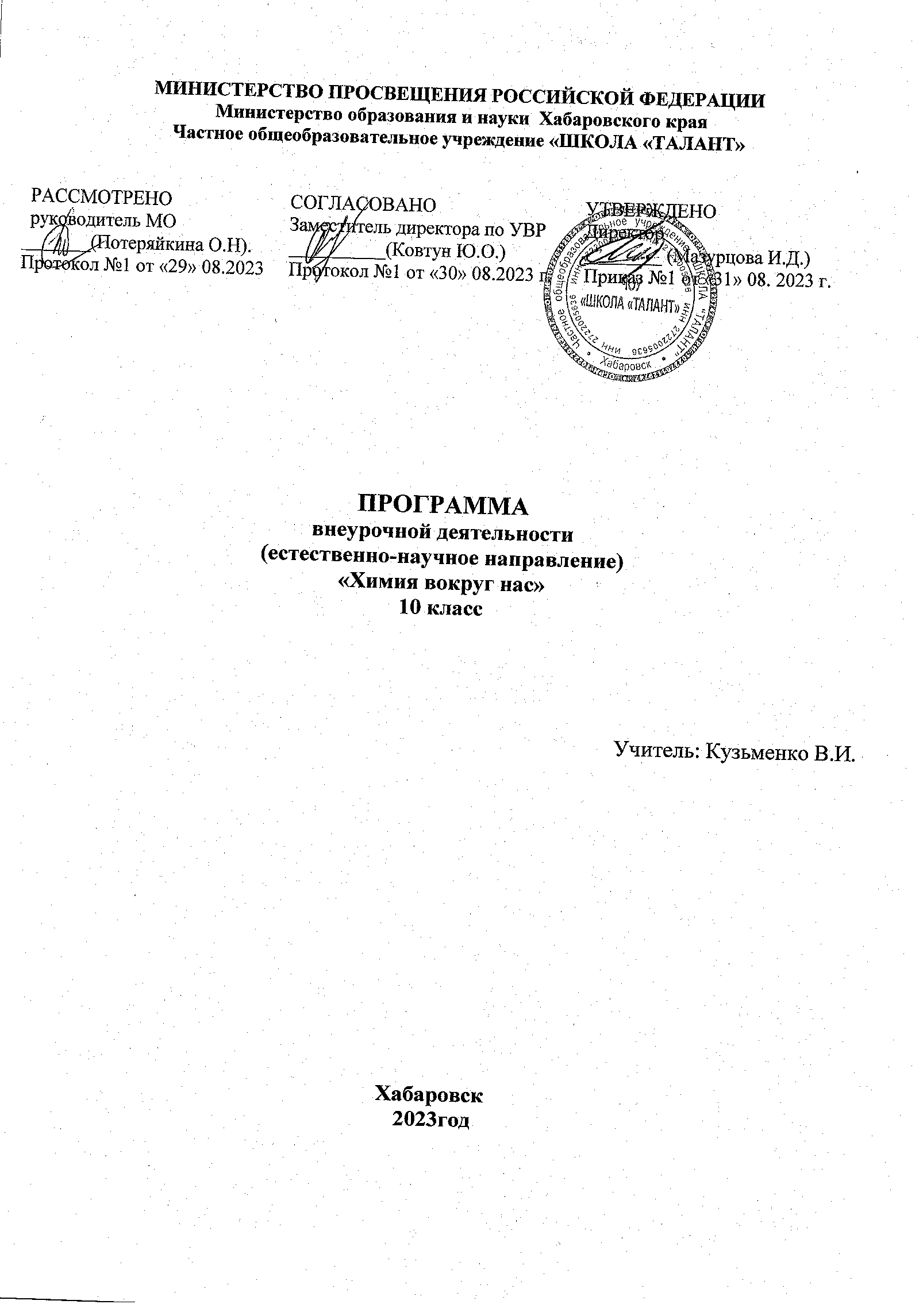 Пояснительная записка	Программа внеурочной деятельности «Химия вокруг нас» предназначена для учащихся 10 -х классов, проявляющих повышенный интерес к химии и собирающихся продолжить образование в учебных заведениях естественно профиля (химико-технологические, медицинские, сельскохозяйственные вузы). Курс рассчитан в первую очередь на учащихся, обладающих хорошими знаниями основных химических законов, базовых знаний по общей химии и способных к творческому и осмысленному восприятию материала, что позволит выполнять практическую часть курса. Курс рассчитан на 68 часов в год, 2раза в неделю.Планируемые результатыПрохождение курса позволит учащимся достичь следующих результатов:Личностные- расширить знания о химической составляющей естественнонаучной картины мира, важнейших химических понятиях, законах и теориях;- совершенствовать умения применять полученные знания для объяснения разнообразных химических явлений и свойств веществ, оценки роли химии в развитии современных технологий и получении новых материалов;- сформировать и развить у учащихся умения самостоятельной работы со справочными материалами и учебной литературой, собственными конспектами, иными источниками информации;- развить познавательные интересы и интеллектуальные способности в процессе самостоятельного приобретения химических знаний с использованием различных источников информации, в том числе компьютерных;- воспитать убежденность в позитивной роли химии в жизни современного общества, необходимости химически грамотного отношения к своему здоровью и окружающей среде;- развить познавательные интересы;- умения работать в группе, вести дискуссию, отстаивать свою точку зрения;Метапредметные- показать связь химии с окружающей жизнью, с важнейшими сферами жизнедеятельности человека;- применять полученные знания и умения для безопасного использования веществ и материалов в быту, сельском хозяйстве и на производстве, решения практических задач в повседневной жизни, предупреждения явлений, наносящих вред здоровью человека и окружающей среде;Предметные- при помощи практических работ закрепить, систематизировать и углубить знания учащихся о фундаментальных законах органической и общей химии;- научиться объяснять на современном уровне свойства соединений и химические процессы, протекающие в окружающем мире и используемые человеком;- предоставить учащимся возможность применять химические знания на практике, формировать общенаучные и химические умения и навыки, необходимые в деятельности экспериментатора и полезные в повседневной жизни;Выпускник научится:разъяснять на примерах причины многообразия органических веществ, объяснять свойства веществ на основе их химического строения;применять основные положения теории химического строения органических веществ, важнейшие функциональные группы органических соединений для объяснения обусловленных ими свойств;классифицировать природные жиры и масла, их строение, гидролиз жиров в технике, продукты переработки жиров;давать характеристику основных типов изученных химических реакций, возможности и направления их протекания, особенности реакций с участием органических веществ.использовать некоторые приемы проведения органического синтеза, выделения полученного продукта, изучения его свойств, практически познакомиться со взаимным превращением соединений различных классов;практически определять наличие углерода, водорода, хлора, серы, азота, по характерным реакциям – функциональные группы органических соединений;Выпускник получит возможность научиться:составлять структурные формулы органических веществ изученных классов, уравнения химических реакций, подтверждающих свойства изученных органических веществ, их генетическую связь, способы получения;понимать и объяснять понятия скорость химической реакции, энергия активации, теория активных столкновений, катализ и катализаторы, механизм реакции;характеризовать особенности строения, свойства и применение важнейших представителей биополимеров;объяснять влияние различия в строении молекул мономеров целлюлозы и крахмала на структуру и свойства полимеров.распознавать полимерные материалы по соответствующим признакам;использовать технику выполнения важных химических операций, необходимых и при изучении других разделов химии;Содержание курса внеурочной деятельности(34 часа)Тема 1. Техника безопасности работы в химической лаборатории. (2 часа)Инструктаж по технике безопасности.Практическая работа: Типовые правила техники лабораторных работ. Правила техники безопасности при проведении исследований, медицинские аптечки первой помощи в кабинете химии.Тема 2. Приемы обращения с лабораторным оборудованием. (2часа)Приемы обращения с лабораторным оборудованием.Практическая работа. Знакомство с лабораторным оборудованием и посудой. Работа со спиртовкой, весами, ареометрами. Мерная посуда.Классификация реактивов по действию на организм, хранение реактивов, обозначение на этикетках. Оформление выполнения химического эксперимента и его результатов.Практическая работа .Работа с химическими реактивами. Оформление выполнения эксперимента и его результатов.Тема 3. Качественный анализ органических соединений. Обнаружение функциональных групп органических и неорганических соединений. (10 часов)Качественный анализ: идентификация и обнаружение. Особенности качественного анализа органических и неорганических соединений. Общая схема процесса идентификации веществ.Практическая работа. Качественный анализ органических и неорганических веществ. Аналитические задачи при исследовании веществ. Предварительные исследования: установление агрегатного состояния, цвета, запаха, проба на горючесть, измерение физических констант, молекулярной массы.Практическая работа .Измерение физических свойств: агрегатного состояния, цвета, запаха, проба на горючесть, измерение физических констант, молекулярной массы. Определение растворимости в воде, разбавленных растворах в органических растворителях, хлороводорода, гидроксида натрия.Практическая работа. Измерение рН в растворах. Качественный элементный анализ соединений.Практическая работа. Обнаружение углерода, водорода, в соединениях. Качественный элементный анализ соединений.Практическая работа. Обнаружение серы, галогенов, азота в соединениях. Обнаружение функциональных групп: спиртов, альдегидов, фенолов, кислот, аминов, кислот оснований.Практическая работа. Обнаружение функциональных групп. Получение производных предполагаемого органического соединения и проведение дополнительных реакций.Практическая работа. Изучение взаимодействия органических соединений различных классов с соединениями серебра. Получение производных предполагаемого органического соединения и проведение дополнительных реакций.Практическая работа. Изучение взаимодействия органических соединений различных классов с соединениями железа (III).Итоговое занятие по теме: Распознавание неизвестного органического вещества.Тема 4. Химия жизни. Синтез и исследование свойств соединений. (16 часов).Химия и питание. Семинар.Витамины в продуктах питания.Практическая работа. Определение витаминов: А в подсолнечном масле, С в яблочном соке и D в рыбьем жире или курином желтке.Природные стимуляторы.Практическая работа. Практическая работа Выделение из чая кофеина. Качественная реакция на кофеин.Органические кислоты. Свойства, строение, получение.Практическая работа. Получение и изучение свойств уксусной кислоты.Органические кислоты. Кислоты консерванты.Практическая работа. Изучение свойств муравьиной кислоты.Органические кислоты в пище.щавелевой, молочной и кислоты. Изучение их свойств.Углеводы. Состав, строение, свойства. Глюкоза, сахароза.Практическая работа. Обнаружение глюкозы в пище. Получение сахара из свеклы. Свойства сахарозы.Углеводы в пище. Молочный сахар.Практическая работа. Опыты с молочным сахаром.Углеводы. Строение, свойства, получение. Крахмал.Практическая работа. Получение патоки и глюкозы из крахмала. Качественная реакция на крахмал. Свойства крахмала.Углеводы в пище. КрахмалПрактическая работа. Определение крахмала в листьях живых растений и маргарине.Одноатомные спирты. Характеристика класса. Физические свойства. Качественные реакции.Практическая работа. Определение удельного веса спирта и изменение объема при смешивании с водой. Обнаружение спирта и высших спиртов в растворах. Качественная реакция на одноатомные спирты.Белки. Характеристика класса. Качественные реакции.Практическая работа. Определение белков в продуктах питания. Цветные реакции белков. Свойства белков.Неорганические соединения на кухне. Соль, сода.Практическая работа. Качественные реакции на ионы натрия, хлорид-ионы, карбонат-ионы. Гидролиз солей угольной кислоты. Свойства карбоната и гидрокарбоната.Неорганические соединения на кухне. Вода. Физические и химические свойства. Жесткость и причины ее возникновения. Способы устранения.Практическая работа. Определение жесткости воды и ее устранение.Контроль качества воды. Оценка загрязненности воды.Практическая работа. Определение концентрации кислорода, растворенного в воде. Определение рН воды.Коллоидные растворы и пища.Практическая работа. Изучение молока как эмульсии.Практическая работа по теме. Анализ качества прохладительных напитков.Тема 5. Химия в быту. Синтез и исследование свойств соединений. (4 часа)Моющие средства и чистящие средства. Знакомство с разнообразием, свойствами, классификацией моющих и чистящих средств. Семинар.Правила безопасности со средствами бытовой химии.Практическая работа. Знакомство с образцами химических средств санитарии и гигиены. Изучение инструкций по применению токсичных веществ бытовой химии в быту.Мыла. Состав, строение, получение.Практическая работа. Омыление жиров; получение мыла. Сравнение свойств мыла со свойствами стиральных порошков.Душистые вещества в парфюмерии, косметики, моющих средствах. Эфирные масла. Состав.Практическая работа. Извлечение эфирных масел из растительного материала. Перечная мята, еловое маслоКалендарно-тематическое планированиеУчебно - методический комплекс:Автор составитель Г.А. Шипарева - Программы элективных курсов. Химия профильное обучение 10-11 класс – М, Дрофа 2016 г.Е.В. Тяглова – Исследовательская деятельность учащихся по химии – М., Глобус, 2017 г.И.М. Титова – Химия и искусство – М., Вентана-Граф, 2017 гАртеменко А.И., Тикунова И.В. Ануфриев Е.К. – Практикум по органической химии – М., Высшая школа, 2011 гО. Ольгин – Опыты без взрывов – М, Химия , 1986 гЭ. Гросс, Х. Вайсмантель –Химия для любознательных – Л., Химия Ленинградское отделение, 2007 г.П.А.Оржековский, В.Н. Давыдов, Н.А. Титов - Творчество учащихся на практических занятиях по химии.- М., Аркти, 2009гЦифровые и электронные образовательные ресурсы:Библиотека электронных наглядных и учебных пособий www.edu. rt.ruЭлектронные пособия библиотеки «Кирилл и Мефодий».htpp://www.alhimik.ruhtpp//www./schoolchemistry.by.ruwww.1september.ruhtpp//www./school-collection.edu.ruedu.tatar.ru№п/п№ п/пРазделТема урокаЭлементы содержанияДатаТема1Введение (1час)Введение (1час)Введение (1час)11Организационное занятие.Инструктаж по технике безопасности.Типовые правила техники лабораторных работ. Правила техники безопасности при проведении исследований, медицинские аптечки первой помощи в кабинете химииТема 2.Приемы обращения с лабораторным оборудованием (1час)Приемы обращения с лабораторным оборудованием (1час)Приемы обращения с лабораторным оборудованием (1час)21Приемы обращения с лабораторным оборудованием. Работа с химическими реактивамиПрактическая работа.Знакомство с лабораторным оборудованием и посудой. Работа со спиртовкой, весами, ареометрами. Мерная посуда. Практическая работа.Классификация реактивов по действию на организм, хранение реактивов, обозначение на этикетках. Оформление выполнения химического эксперимента и его результатов.Работа с химическими реактивами. Оформление выполнения эксперимента и его результатов.Тема 3.Качественный анализ органических соединений. Обнаружение функциональных групп органических соединений и неорганических (5часов)Качественный анализ органических соединений. Обнаружение функциональных групп органических соединений и неорганических (5часов)Качественный анализ органических соединений. Обнаружение функциональных групп органических соединений и неорганических (5часов)31Качественный анализ органических и неорганических веществ. Аналитические задачи при исследовании веществ.Практическая работа. Качественный анализ: идентификация и обнаружение. Особенности качественного анализа органических и неорганических соединений. Общая схема процесса идентификации веществ.Качественный анализ органических и неорганических веществ. Аналитические задачи при исследовании веществ. Предварительные исследования: установление агрегатного состояния, цвета, запаха, проба на горючесть, измерение физических констант, молекулярной массы.Измерение физических констант.42Определение растворимости в водеПрактическая работа. Определение растворимости в воде, разбавленных растворах хлороводорода, гидроксида натрия, в органических растворителях.Измерение рН в растворах.53Качественный элементный анализ соединенийПрактическая работа.Качественный элементный анализ соединений.Обнаружение углерода, водорода, в соединениях Качественный элементный анализ соединений. Обнаружение серы, галогенов, азота в соединениях64Обнаружение функциональных групп. Реакции восстанавливающих сахаровПрактическая работа. Обнаружение функциональных групп.Обнаружение функциональных групп: спиртов, альдегидов, фенолов, кислот, аминов, кислот оснований.75Получение производных предполагаемого органического соединенияТема 4.Химия жизни. Синтез и исследование свойств соединений (6 часов)Химия жизни. Синтез и исследование свойств соединений (6 часов)Химия жизни. Синтез и исследование свойств соединений (6 часов)81Химия и питание. Витамины в продуктах питания.Белки, жиры, углеводы в пище. Определение витаминов: А в подсолнечном масле, С в яблочном соке и D в рыбьем жире или курином желтке.92Природные стимуляторы. Органические кислоты в пище.Практическая работа. Выделение из чая кофеина. Качественная реакция на кофеин. Органические кислоты в пище.103Органические кислотыСвойства, строение, получение.Получение и изучение свойств уксусной кислоты. Кислоты консерванты.Изучение свойств муравьиной кислоты.114БелкиБелки. Характеристика класса. Качественные реакции.Практическая работа.Определение белков в продуктах питания. Цветные реакции белков. Свойства белков.125Неорганические соединения на кухне. Контроль качества воды.Соль, сода. Практическая работа.Качественные реакции на ионы натрия, хлорид-ионы, карбонат-ионы. Гидролиз солей угольной кислоты. Свойства карбоната и гидрокарбоната. Неорганические соединения на кухне. Вода. Физические и химические свойства. Жесткость и причины ее возникновения. Практическая работа. Способы устранения.Определение жесткости воды и ее устранение. Оценка загрязненности воды. Практическая работа.Определение концентрации кислорода, растворенного в воде. Определение рН воды.136Коллоидные растворы и пища.Коллоидные растворы и пища.Изучение молока как эмульсии.Тема 5.Химия в быту. Синтез и исследование свойств соединений.(4 часа)Химия в быту. Синтез и исследование свойств соединений.(4 часа)Химия в быту. Синтез и исследование свойств соединений.(4 часа)141Правила безопасности со средствами бытовой химии.Правила безопасности со средствами бытовой химии.Знакомство с образцами химических средств санитарии и гигиены. Изучение инструкций по применению токсичных веществ бытовой химии в быту152Моющие средства и чистящие средства.Моющие средства и чистящие средства. Знакомство с разнообразием, свойствами, классификацией моющих и чистящих средств.163Мыла.Мыла. Состав, строение, получение.Практическая работа.Омыление жиров; получение мыла. Сравнение свойств мыла со свойствами стиральных порошков.17-194Душистые вещества в парфюмерии, косметики, моющих средствахДушистые вещества в парфюмерии, косметики, моющих средствах. Эфирные масла. Состав.Практическая работа.Извлечение эфирных масел из растительного материала. Перечная мята, еловое масло.Тема 3.Качественный анализ органических соединений. Обнаружение функциональных групп органических и неорганических соединений.(5 часов)Качественный анализ органических соединений. Обнаружение функциональных групп органических и неорганических соединений.(5 часов)Качественный анализ органических соединений. Обнаружение функциональных групп органических и неорганических соединений.(5 часов)201Качественный анализ органических и неорганических веществ. Аналитические задачи при исследовании веществПрактическое занятие Качественный анализ органических и неорганических веществ.Понятие: качественный анализ. Схема процесса идентификацииПроводить качественный анализ веществ. Аналитические задачи при исследовании веществ. Предварительные исследования: установление агрегатного состояния, цвета. запаха, проба на горючесть, измерение физических констант, молекулярной массы.Практическое занятие Измерение физических констант: агрегатного состояния, цвета, запаха, проба на горючесть, измерение физических констант, молекулярной массы.Физические константы, способы их определения.Уметь определять физические константы.212Определение растворимости различных веществОпределение растворимости в воде, разбавленных растворах в органических растворителях, хлороводорода, гидроксида натрия.Практическая работа. Измерение рН в растворах.Понятие растворимости.223Качественный элементный анализ соединений.Практическая работа. Обнаружение углерода, водорода, в соединениях.Понятие: элементный анализ.Уметь определять в веществах С, Н. Практическая работа. Обнаружение серы, галогенов, азота в соединениях.Понятие: элементный анализ.Уметь определять в веществах серу, галогены, азот.234Определение функциональных групп классов.Обнаружение функциональных групп: спиртов, альдегидов, фенолов, кислот, аминов, кислот оснований.Практическая работа.Обнаружение функциональных групп.Понятие: функциональная группа. Реакции восстанавливающих сахаров Изучение реакций восстанавливающих сахаров.Понятие: восстанавливающие сахара, строение, состав.245Получение производных предполагаемого органического соединенияПолучение производных предполагаемого органического соединения и проведение дополнительных реакций. Изучение взаимодействия органических соединений различных классов с соединениями серебра.Синтез органического соединенияПроводить синтез органического производного серебра.Тема 4.Химия жизни. Синтез и исследование свойств соединений. (10часов)Химия жизни. Синтез и исследование свойств соединений. (10часов)Химия жизни. Синтез и исследование свойств соединений. (10часов)251Химия и питание.Химия и питание. Семинар.Знать качественный состав пищи. Понятие – здоровое питание262Витамины в продуктах питания.Практическая работа. Определение витаминов: А в подсолнечном масле, С в яблочном соке и D в рыбьем жире или курином желтке.Состав витаминов, классификация, действие на организм.Определять витамины в продуктах питания.273Органические кислоты. Свойства, строение, получение.Практическая работа.Получение и изучение свойств уксусной кислоты.Основные свойства органических кислот, состав, строение, классификацию.Уметь получать уксусную кислоту химическим путем, знать свойства как класса284Органические кислоты в пище.Органические кислоты в пище.Свойства щавелевой, молочной и кислот. Изучение их свойств.Знать основные классы органических кислот, нахождение их в продуктах питания.Синтез и выделение органических кислот.295Углеводы. Состав, строение, свойства. Глюкоза, сахароза.Практическая работа. Обнаружение глюкозы в пище. Получение сахара из свеклы. Свойства сахарозы.Знать строение, состав, классификацию углеводов.Обнаружить наличие глюкозы в пищевых продуктах. Стадии производства сахара из сахарной свеклы. Знать свойства сахарозы.306Углеводы в пище. Молочный сахар.Крахмал.Целлюлоза. Опыты с молочным сахаром.Многообразие сахаров в природе.Знать различия свойств молочного сахара и сахарозы с глюкозой. Качественные реакции.317Одноатомные и многоатомные спирты.Одноатомные и многоатомные спирты. Характеристика классов. Физические свойства. Качественные реакции.Практическая работа.  Обнаружение этилового спирта и высших спиртов в растворах. Качественные реакции на спирты.Знать Характеристику класса, свойства спиртов.Методику определения, определять удельный вес спирта, качественные реакции на спирты.328Белки. Характеристика класса. Качественные реакции.Практическая работа. Определение белков в продуктах питания. Цветные реакции белков. Свойства белков.Характеристика класса. Качественные реакции. Значение белков для жизненных процессов.Определять белки в продуктах питания.339Неорганические соединения на кухне. Соль, сода.Практическое занятие Качественные реакции на ионы натрия, хлорид-ионы, карбонат-ионы. Гидролиз солей угольной кислоты. Свойства карбоната и гидрокарбоната.Знать неорганические соединения используемые на кухне, определять класс веществ.Проводить определение, знать качественные реакции на ионы3410Коллоидные растворы и пища.Анализ пищевых продуктовИзучение молока как эмульсии.Понятие о коллоидных растворах. Уметь рассказывать о коллоидных растворах в повседневной жизни.Объяснять, почему молоко относится к эмульсиям. Практическое итоговое занятие по теме. Анализ качества прохладительных напитков.Проводить анализ прохладительных напитков.